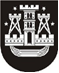 KLAIPĖDOS MIESTO SAVIVALDYBĖS TARYBASPRENDIMASDĖL ATLEIDIMO NUO NEKILNOJAMOJO TURTO IR VALSTYBINĖS ŽEMĖS NUOMOS MOKESČIŲ MOKĖJIMO2022 m. gegužės 26 d. Nr. T2-123KlaipėdaVadovaudamasi Lietuvos Respublikos vietos savivaldos įstatymo 16 straipsnio 2 dalies 18 punktu, Lietuvos Respublikos nekilnojamojo turto mokesčio įstatymo 7 straipsnio 5 dalimi, Lietuvos Respublikos Vyriausybės 2002 m. lapkričio 19 d. nutarimo Nr. 1798 „Dėl nuomos mokesčio už valstybinę žemę“ 1.8 papunkčiu ir Klaipėdos miesto savivaldybės tarybos 2021 m. birželio 22 d. sprendimu Nr. T2-160 „Dėl mokesčių lengvatų teikimo asmenims, remiantiems reprezentacines Klaipėdos miesto sporto komandas, tvarkos nustatymo“, Klaipėdos miesto savivaldybės taryba nusprendžia:Atleisti savivaldybės biudžeto sąskaita:uždarąją akcinę bendrovę „Balticum TV“ (kodas 240809570) nuo 1 943,00 Eur nekilnojamojo turto mokesčio mokėjimo už 2021 metus;	uždarąją akcinę bendrovę „Akvaservis“ (kodas 140582246) nuo 11 100,00 Eur nekilnojamojo turto mokesčio mokėjimo už 2021 m. ir nuo 2 162,88 Eur valstybinės žemės nuomos mokesčio mokėjimo už 2022 metus.Šis sprendimas gali būti skundžiamas Lietuvos administracinių ginčų komisijos Klaipėdos apygardos skyriui arba Regionų apygardos administraciniam teismui, skundą (prašymą) paduodant bet kuriuose šio teismo rūmuose, per vieną mėnesį nuo šio sprendimo paskelbimo dienos.Savivaldybės merasVytautas Grubliauskas